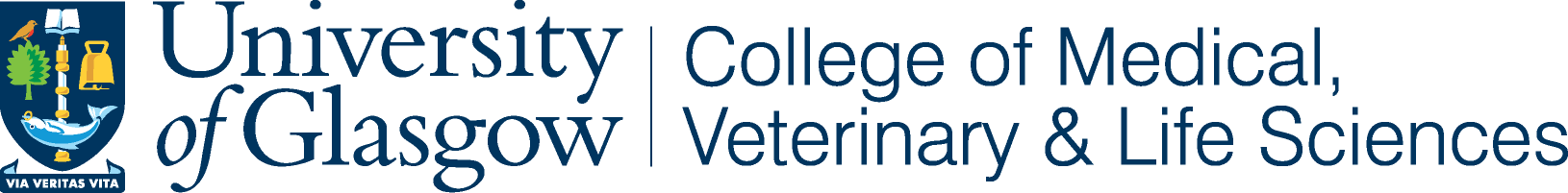 Title of Project:War-related trauma, psychological symptoms, and quality of life in internally displaced Greek-Cypriot people: A 45-year post-war studyWar-related trauma, psychological symptoms, and quality of life in internally displaced Greek-Cypriot people: A 45-year post-war studyWar-related trauma, psychological symptoms, and quality of life in internally displaced Greek-Cypriot people: A 45-year post-war studyName of Researcher(s): Victoria StelikouName of Researcher(s): Victoria StelikouCONSENT FORMCONSENT FORMCONSENT FORMPlease tick boxI confirm that I have read and understood the Participant Information Sheet dated 26/02/2020 for the above study and have had the opportunity to ask questions.I confirm that I have read and understood the Participant Information Sheet dated 26/02/2020 for the above study and have had the opportunity to ask questions.I confirm that I have read and understood the Participant Information Sheet dated 26/02/2020 for the above study and have had the opportunity to ask questions.I understand that all data and information I provide will be kept confidential and will be seen only by study researchers and regulators whose job it is to check the work of researchers.I understand that all data and information I provide will be kept confidential and will be seen only by study researchers and regulators whose job it is to check the work of researchers.I understand that all data and information I provide will be kept confidential and will be seen only by study researchers and regulators whose job it is to check the work of researchers.I understand that my participation is voluntary and that I am free to withdraw at any time before submitting the study questionnaire, without giving any reason, without my legal rights being affected.I understand that my participation is voluntary and that I am free to withdraw at any time before submitting the study questionnaire, without giving any reason, without my legal rights being affected.I understand that my participation is voluntary and that I am free to withdraw at any time before submitting the study questionnaire, without giving any reason, without my legal rights being affected.I confirm that I agree to the way my data will be collected and processed and that data will be stored for up to 10 years in University archiving facilities in accordance with relevant Data Protection policies and regulations. I confirm that I agree to the way my data will be collected and processed and that data will be stored for up to 10 years in University archiving facilities in accordance with relevant Data Protection policies and regulations. I confirm that I agree to the way my data will be collected and processed and that data will be stored for up to 10 years in University archiving facilities in accordance with relevant Data Protection policies and regulations. I understand that all data and information I provide may be used in future publications, both print and online and these will be fully anonymous.I understand that all data and information I provide may be used in future publications, both print and online and these will be fully anonymous.I understand that all data and information I provide may be used in future publications, both print and online and these will be fully anonymous.I agree to take part in the study.I agree to take part in the study.I agree to take part in the study.